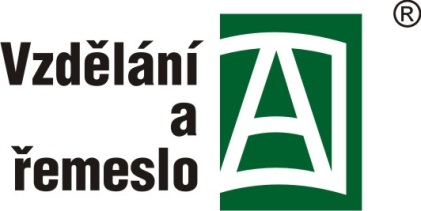 Jako každoročně i v letošním školním roce jsme se vypravili se žáky osmých a devátých ročníků na celostátní prezentaci českých středních skol do Českých Budějovic. Výstava Vzdělání 
a  řemeslo se tentokrát uskutečnila od 21. do 23. listopadu. Na výstavě se prezentovaly bohužel jen některé školy a ve srovnání s minulými ročníky se nám tentokrát moc nelíbila. Nicméně někteří si tu své hledané informace našli.Další informace jsme získali na Úřadě práce ve Strakonicích. Tam jsme se vypravili se žáky 9. třídy 29. listopadu. Vedoucí oddělení Mgr. Štorková seznámila deváťáky s pracovním trhem, s tím, které profese jsou žádané a které ne. Na závěr si všichni mohli vyhledat informace v katalogu středních škol anebo si udělat profesní či zájmové testy na PC. 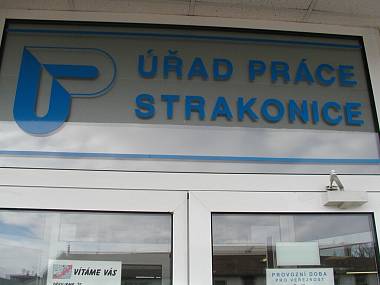 